PROGRESS REPORTINTERNATIONAL RESEARCH COLLABORATION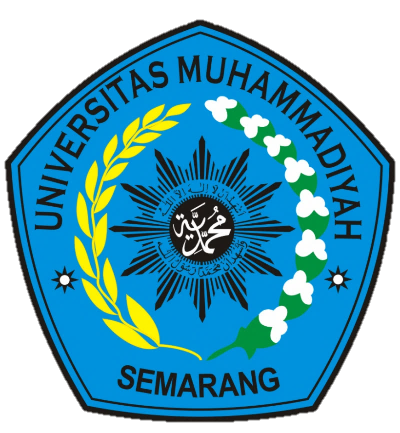 <RESEARCH TITLE><Chief Researcher><Research Member>UNIVERSITAS MUHAMMADIYAH SEMARANGNOVEMBER 2022PROGRESS REPORT CONFIRMATION PAGEResearch Title			: Research Scheme		: International Research CollaborationChief Researcher			 Full Name		: NIDN/NIDK		: NIK/NIP		: Department		: Phone			: Email			: Research Member		:<member name 1>			NIDN/NIDK : <member name 2>			NIDN/NIDK : <member name 3>			NIDN/NIDK :Approved Funds		: IDR.........................................................................................................................................................................................................................................................................................................................................................................................................................................................................................................................................................................................................................................................................................................................................................................................................................................................................................................................................................................................................................................................................................................................................................................................................................................................................................................................................................................................................................................................................................................................................................................................................................................................................................................................................................................................................................................................................................................................................................................................................................................................................................................The filling of points D through point I follows the following template and is not limited to the number of words or pages but is recommended to be as concise as possible. It is forbidden to delete/modify the template or delete the explanation at each point.................................................................................................................................................................................................................................................................................................................................................................................................................................................................................................................................................................................................................................................................................................... ...........................................................................................................................................................................................................................................................................................................................................................................................................................................................................................................................................................................................................................................................................................................................................................................................................................................................................................................................................................................................................................................................................................................................................................................................................................................................................................................................................................................................................................................................................................................................................................................................................................................................................................................................................................................................................................................................................................................................................................................................................................................................................................................................................................................................................................................................................................................................................................................................................................................................................................................................................................................................................................................................................................................................................................................................................................................................................etc. Dean of Faculty/Head of Department,<dean/head of department’s name>NIK.Semarang, November 2022Chief Researcher,<chief researcher’s name>NIK.A. TITLE: Write the title as written on the proposal.B. OBJECTIVES: Write down the objectives as written on the proposal.C. METHOD: The method or way to achieve the goal that has been set is written not to exceed 600 words. This section is equipped with a research flow chart that describes what has already been implemented and that will be worked on during the proposed time. The flowchart format can be a JPG/PNG file. The research chart must be made as a whole with clear staging, starting from the beginning how the process and output are, and the targeted achievement indicators. In this section should also fill in the duties of each proposing member according to the proposed stage of research.D. RESULTS OF RESEARCH IMPLEMENTATION: Write down briefly the results of the research implementation that have been achieved according to the year of research implementation. The presentation includes data, analysis results, and external achievements (mandatory and or additional). All reported results or achievements must be related to the stages of research implementation as planned in the proposal. Datapresentation can be images, tables, graphs, and the like, and analysis is supported by relevant and up-to-date primary library sources. E. EXTERNAL STATUS: Write down the type, identity and status of achievement of each mandatory output and the promised additional output (if any). The type of output can be publications, acquisition of intellectual property, test results or other outputs that have been promised on the proposal. The description of the external status must be supported by evidence of progress in the achievement of the output in accordance with the promised output. Complete the promised type of output and upload therequired outer achievement documents and additional outputs through Simlitabmas.F. ROLE OF PARTNERS: Write down the realization of cooperation and partner contributions both in-kind and in-cash. Supporting evidence of the realization of cooperation and the realization of partner contributions are reported in accordance with actual conditions. Proof of documents for the realization of cooperation with Partners is uploaded through Simlitabmas.G. RESEARCH IMPLEMENTATION CONSTRAINTS: Write down the difficulties or obstacles encountered during conducting research and achieve the promised outcomes, including explanations if the implementation of the research and research outputs are not as planned or promised.H. NEXT STAGE PLAN: Write down and describe the research plan in the following year based on the output indicators that have been achieved, the promised mandatory output realization plan and the additions (if any) in the following year and the overall research roadmap. In this section it is allowed to complete the explanation of each stage in the method to be planned including the schedule relating to the strategy to achieve the output as promised in the proposal. If needed, the explanation can also be supplemented with relevant drawings, tables, diagrams, as well as libraries. If the progress report is a report on the implementation of the last year, in this section a plan for completing targets that have not been achieved can be written.I. BIBLIOGRAPHY: Bibliography arrangement based on a number system according to the order in which citations are quoted. Only libraries cited in the progress report are listed in the Bibliography.